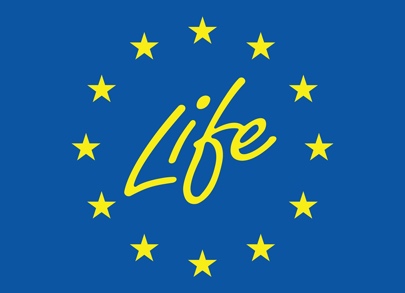 STADLER DESENHA E CONSTRÓI A LINHA DE TRIAGEM INTEGRADA PARA O PROJETO LIFE4FILM NA PLANTA DE GRANADA OPERADA PELA FCC MEDIO AMBIENTEO projeto LIFE4FILM (LIFE17 / ENV / ES000229), financiado pelo programa LIFE da União Européia, tem como objetivo prevenir o descarte de filmes plásticos em aterros sanitários e valorizar este material. O Programa LIFE é o instrumento da União Européia para o financiamento de projetos de pesquisa e inovação na área do meio ambiente e contra o aquecimento global. A FCC Medio Ambiente coordena o projeto e opera a planta piloto localizada no complexo “La Ecocentral” em Alhendín, próximo a Granada, Espanha. É líder mundial em serviços ambientais, que fornece a mais de 66 milhões de pessoas em cerca de 5.000 municípios em 12 países. Além da STADLER e da FCC, também são parceiras do projeto a Universidade de Granada e as empresas Ibañez Extrusoras, Lindner Washtech, Lindner Washtech Engineering, Erema e Aimplas. A planta piloto implementa um processo inovador de reciclagem que separa o filme plástico de polietileno de baixa densidade (PEBD) contido nos resíduos sólidos urbanos (RSU).O processo LIFE4FILM consiste em um projeto piloto de quatro etapas: separação, lavagem, extrusão e produção do produto final (sopro). A STADLER - empresa alemã com reputação global no fornecimento de instalações de triagem de resíduos chave-na-mão - participou da primeira etapa (separação) na planta piloto Ecocentral. A empresa projetou e construiu a planta de triagem integrada. Sunil Arjandas Arjandas, engenheiro de tratamento de resíduos e gestor de projetos da FCC Medio Ambiente, afirmou: "Estamos muito satisfeitos com a participação da STADLER neste projeto pelo seu profissionalismo e estreita colaboração. Os seus técnicos são altamente qualificados e com grande conhecimento”.A planta do projeto LIFE4FILM tem uma capacidade de 10.000 toneladas / ano de fardos de plástico de RSU e uma produção de aproximadamente 4.000 toneladas / ano de regranulados de polietileno reciclado. Destas, cerca de 700 toneladas por ano serão dedicadas à produção de sacos de lixo de plástico reciclado, que serão usados ​​pela FCC Medio Ambiente e vários municípios para trabalhos de jardinagem e limpeza de ruas.As demais etapas (lavagem, secagem, extrusão e sopro do produto final) são realizadas no parque industrial de Marchalhendín. Ambas as instalações funcionam como uma base de teste para replicação em toda a Europa.STADLER, líder na primeira fase de separaçãoA STADLER entra em ação quando os fardos de filme de RSU são introduzidos no alimentador e passam por uma peneira giratória, onde são abertos, o conteúdo é separado e os finos (matéria orgânica seca grudada na superfície do plástico) são eliminados.O transbordamento da peneira giratória cai em um triturador que reduz o tamanho das partículas para menos de 200 mm, deixando-os prontos para a separação ótica. Este material triturado é transportado para um separador balístico, que separa os materiais de acordo com a densidade, forma e tamanho. Anteriormente, um separador magnético remove todos os resíduos ferrosos do fluxo de material. No separador balístico, o material é dividido em dois fluxos: planares (material 2D, que corresponde a 90% do material de entrada) e rolantes (material 3D, que é considerado rejeito). Os finos restantes no fluxo, com menos de 65 mm de tamanho, são peneirados e enviados ao contâiner de rejeitos junto com os finos da peneira giratória. Os materiais rolantes de alta densidade são transportados para um bunker automático de armazenamento de rejeitos para prensagem posterior.O material válido, os planares, é enviado a uma cascata de três separadores óticos para valorizá-los, uma vez que 95% de pureza é necessário no fluxo de saída. O material alimenta o primeiro separador ótico, onde um fluxo de ar ejeta o filme selecionado, que passa para o segundo separador ótico. O filme rejeitado é enviado para um bunker automático de rejeição. O segundo separador ótico repete a operação. Por fim, o filme selecionado passa por um separador ótico de controle de qualidade, onde qualquer material indesejado que possa ainda ter ficado no fluxo de material é ejetado e enviado para rejeitos. O material que sobra nesta última separação ótica é o filme limpo, que é enviado para um bunker de armazenamento automático, onde é enfardado para as etapas seguintes.O material é lavado em uma viga e, em seguida, em duas arruelas de fricção em série. Em seguida, passa por dois secadores mecânicos e um secador térmico. Cerca de 90% da água utilizada nesta etapa é encaminhada para duas estações de tratamento e será reaproveitada. Na etapa seguinte, a extrusão, os flakes limpos e secos são convertidos em regranulados. Na última fase, os regranulados são transformados em um filme plástico para uso na produção de sacos de lixo.LIFE4FILM: um plano ambicioso para um planeta melhorO projeto LIFE4FILM foi desenvolvido para atingir múltiplos objetivos: alcançar melhorias ambientais; reduzir o desperdício de plástico em aterros sanitários em 11.000 toneladas / ano; aumentar as taxas de reciclagem de filme plástico em RSU; reciclar resíduos plásticos urbanos; reduzir a pegada de carbono da indústria de plástico e suas emissões de CO2 em 65%; replicar e transferir a solução LIFE4FILM para outras regiões da Europa; divulgar esses resultados para promover esse tipo de solução para a reciclagem de filmes; melhorar a competitividade do setor e incluir a solução LIFE4FILM no próximo documento de referência das Melhores Técnicas Disponíveis da UE para a indústria de tratamento de resíduos.Todas essas metas, que levariam a uma redução de 80% no teor de PEBD do fluxo de RSU, podem ser alcançadas com a tecnologia avançada implementada neste projeto. A Comissão Européia investiu mais de 100 milhões de euros através do programa LIFE. Estes fundos serão atribuídos a 9 Estados-Membros, incluindo Espanha, para promover uma Europa sustentável e uma economia circular.Sobre a STADLERSTADLER dedica-se ao planejamento, produção e montagem de sistemas e componentes de triagem para a indústria de tratamento e reciclagem de resíduos sólidos em todo o mundo. Sua equipe de mais de 450 funcionários qualificados oferece um serviço completo personalizado, do projeto conceitual ao planejamento, produção, modernização, otimização, montagem, comissionamento, reformas, desmontagem, manutenção e assistência técnica de componentes para completar os sistemas de reciclagem e classificação. Sua linha de produtos inclui separadores balísticos, correias transportadoras, peneiras giratórias e removedores de rótulos. A empresa também é capaz de fornecer estruturas de aço e painéis elétricos para as plantas que instala. Fundada em 1791, a operação e estratégia desta empresa familiar são sustentadas por seu espírito de oferecer qualidade, confiabilidade e satisfação ao cliente, sendo um bom empregador e fornecendo forte apoio social.Para mais informações, visite http://w-stadler.de/ptContatos de mídia da STADLER:Nuria Martí					Marina Castro HempelDiretora					MarketingAlarcón & Harris PR				STADLER Anlagenbau GmbH Telefone: +34 91 415 30 20		           Telefone: + 49 7584 9226-1063Email: nmarti@alarconyharris.com 		Email: marina.castro@w-stadler.de  	Web: www.alarconyharris.com 		Web:  www.w-stadler.de 